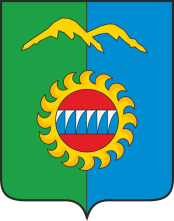 КОНТРОЛЬНО - СЧЕТНЫЙ ОРГАНГОРОДА ДИВНОГОРСКА663090, Красноярский край, г. Дивногорск, ул. Комсомольская, д.2, офис 312               тел. (39144)3-05-57                                                 E- mail: Altabaevasa@mail.ru	____________________________________________________________________	Заключениепо результатам финансово-экономической экспертизы постановления администрации города Дивногорска от 30.09.2015 №155п «Об утверждении муниципальной программы «Транспортная система муниципального образования город Дивногорск» (в ред. пост. от 09.08.2021 № 140п).  В соответствии с Положением о Контрольно- счетном органе города Дивногорска, утвержденным решением Дивногорского городского Совета депутатов от 23.06.2020 №58-357 ГС, на предмет соответствия «Порядку принятия решений о разработке муниципальных программ города Дивногорска, их формировании и реализации», утвержденному  постановлением администрации города Дивногорска от 01.08.2013 №131п, проведена финансово-экономическая экспертиза внесения изменений в муниципальную программу «Транспортная система муниципального образования город Дивногорск»  (далее- Программа), по результатам которой установлено следующее. Проект Программы для проведения экспертизы не был представлен в Контрольно-счетный орган, что является нарушением п. 7 ч. 2 ст. 9 Федерального закона от 07.02.2011 №6-ФЗ.I. Анализ соответствия целей и задач Программы основным направлениям государственной политики Российской Федерации и Красноярского края в сфере транспортного обслуживания населения Приоритеты государственной политики Российской Федерации в сфере транспортного обслуживания населения определены: Указом Президента Российской Федерации от 09.05.2017 № 203 «О Стратегии развития информационного общества в Российской Федерации на 2017-2030 годы»; Указом Президента Российской Федерации от 07.05.2018 № 204 «О национальных целях и стратегических задачах развития Российской Федерации на период до 2024 года». Государственной программой Российской Федерации «Развитие транспортной системы», утвержденной постановлением Правительства РФ от 20.12.2017 № 1596; К числу таких приоритетов относятся: развитие современной и эффективной транспортной инфраструктуры; повышение доступности транспортных услуг для населения; повышение комплексной безопасности дорожного движения; ликвидация очагов аварийности на дорогах.Приоритеты государственной политики Красноярского края в сфере транспортного обслуживания населения соответствуют выше обозначенным и закреплены государственной программой Красноярского края «Развитие транспортной системы», утвержденной постановлением Правительства Красноярского края от 30.09.2013 № 510-п. Цели муниципальной программы (развитие современной и эффективной транспортной инфраструктуры; повышение доступности транспортных услуг для населения; повышение комплексной безопасности дорожного движения) через решение задач (обеспечение сохранности, модернизация и развитие сети автомобильных дорог муниципального образования город Дивногорск; обеспечение потребности населения в перевозках;  обеспечение дорожной безопасности и бесперебойного движения по автомобильным дорогам), сонаправлены приоритетам государственной политики Российской Федерации и Красноярского края в сфере транспортного обслуживания населения.Для выполнения задач Указа Президента Российской Федерации от 7 мая 2018 г. № 204 «О национальных целях и стратегических задачах развития Российской Федерации на период до 2024 года» Дивногорск принимает участие в реализации регионального проекта «Безопасность дорожного движения», разработанного в рамках Национального проекта «Безопасные и качественные автомобильные дороги» и предусматривающего в том числе применение удерживающих пешеходных ограждений в местах несанкционированного перехода проезжей части, вблизи образовательных организаций и мест массового пребывания граждан, а также введение светофорного регулирования.Муниципальная программа создает основу для дальнейшего участия в реализации федеральных проектов, но при этом направление федерального проекта, обозначенное в Указе Президента Российской Федерации N 204 "О национальных целях и стратегических задачах развития Российской Федерации на период до 2024 года"  не взаимоувязано с  муниципальной программой. В целях выполнения задачи по обустройство участков улично - дорожной сети вблизи образовательных учреждений, муниципальной программой не в полной мере определен перечень мероприятий, направленный на достижение показателей регионального проекта. Так в перечень мероприятий муниципальной программы не включены мероприятия по установке пешеходных ограждений и установки светофорных объектов.Анализ соответствия целей и задач представлен в Приложении 1 к Заключению Контрольно-счетного органа г. Дивногорска.2. Оценка соответствия муниципальной программы приоритетам социально-экономического развития города ДивногорскаОсновным стратегическим документом, определяющим основные направления социально-экономического развития городского округа, является Стратегия социально-экономического развития муниципального образования город Дивногорск до 2030 года (принята решением ГС от 26.11.2019 № 48-308-ГС).Муниципальные программы разрабатываются в соответствии с приоритетами социально-экономического развития, определенными стратегией социально-экономического развития муниципального образования. Настоящая Программа является одним из инструментов реализации данной Стратегии развития города. В Стратегии муниципального образования не определены в полной мере приоритетные направления политики транспортного обслуживания населения.Отсутствие на момент проверки плана реализации Стратегии, не позволило проанализировать механизм решения вышеназванных целей и задач муниципальной программы в связи с приоритетами социально-экономического развития города.В целом решение поставленных задач соответствует полномочиям, возложенным на органы местного самоуправления Федеральным законом от 06.10.2003 № 131-ФЗ «Об общих принципах организации местного самоуправления в Российской Федерации» и Федеральным законом от 13.07.2015 № 220-ФЗ «Об организации регулярных перевозок пассажиров и багажа автомобильным транспортом и городским наземным электрическим транспортом в Российской Федерации и о внесении изменений в отдельные законодательные акты Российской Федерации». 3. Анализ структуры и содержания муниципальной программыВ ходе анализа выявлено следующее:Постановлением администрации города Дивногорска от 01.08.2013 №131п установлен «Порядок принятия решений о разработке муниципальных программ города Дивногорска, их формировании и реализации» (далее- Порядок 131п).             Пунктом 2.8. данного Порядка 131п (приложение 1), определена форма перечня реализуемых программ с указанием наименования ответственного исполнителя и соисполнителя.Перечень программ начиная с 01.01.2014 г. установлен распоряжением администрации города от 31.07.2014 №1561/1р «Об утверждении перечня муниципальных программ города Дивногорска» (с учетом изменений). Согласно паспорту Программы, ответственным исполнителем определено Муниципальное казенное учреждение «Городское хозяйство» города Дивногорска (далее – МКУ ГХ), соисполнителем- администрация города.Название муниципальной программы и ответственный исполнитель соответствуют данному распоряжению, но при этом перечень соисполнителей по данной программе распоряжением №1561/1р не предусмотрен. Определив паспортом программы соисполнителя программы, КСО считает данный факт нарушением действующих на момент проверки НПА. Анализ информации о распределении планируемых расходов (приложение 3 к Порядку 131п) указывает, что все расходы на примере 2021 года предусмотрены в целом МКУ ГХ по коду РБС 931. При этом решением о бюджете на 2021 год средства на реализацию муниципальной программы предусмотрены также на администрацию (код РБС 931) и МКУ АПБ (код РБС 931). Данный факт указывает на нарушение п.2 ст. 179 БК, согласно которой объем бюджетных ассигнований на финансовое обеспечение реализации муниципальных программ утверждается решением о бюджете по соответствующей каждой программе, целевой статье расходов бюджета в соответствии с утвердившим программу муниципальным правовым актом местной администрации муниципального образования.Наименование разделов паспорта Программы соответствуют наименованиям разделов, определенным Порядком № 131п. По мнению КСО в характеристике текущего состояния сферы реализации программы не сформулирована проблемы, касающаяся недостаточной приспособленностью подвижного состава и транспортной инфраструктуры города к нуждам маломобильных групп населения. В паспортах подпрограммы ответственным исполнителем определено МКУ ГХ, соисполнители не предусмотрены, что противоречит паспорту программы. Механизм реализации подпрограмм не в полном объеме соответствует требованиям, предусмотренным приложением 6 к Порядку 131п. Отсутствуют критерии выбора исполнителей и получателей муниципальной услуги, последовательность решения поставленных задач. Управление подпрограммой и контроль за ходом ее исполнения не выделено в отдельный раздел, что указывает на нарушение требований, предусмотренных приложением 6 к Порядку 131п.Кроме того, в подпрограмме 1 отсутствует раздел оценки социально- экономической эффективности.Основные цели и задачи программы не взаимоувязаны с целями реализации задач национального проекта «Безопасные и качественные автомобильные дороги».В муниципальной программе отсутствует цель по осуществлению дорожной деятельности в рамках нацпроекта, не определена задача, являющаяся актуальной, по внедрение общедоступной информационной системы контроля за формированием и использованием средств дорожных фондов всех уровней.4. Анализ финансового обеспечения муниципальной программы Согласно паспорту Программы, объем финансовых средств муниципальной программы на период реализации предусмотрен в размере 630,4 млн. рублей, в том числе: средств краевого бюджета 394,3 млн. рублей или 63 % общего объема бюджетных ассигнований; средств бюджета города 236,2 млн. рублей или 37,0% общего объема бюджетных ассигнований. Программой предусмотрены основные направления расходования средств в рамках реализации 3 подпрограмм:1. «Содержание, ремонт и модернизация автомобильных дорог на территории муниципального образования город Дивногорск»- объем финансового обеспечения составляет 438,1 млн. рублей, или 70% общего объема бюджетных ассигнований;2.  «Пассажирские перевозки»- объем финансового обеспечения составляет 176,7 млн. рублей, или 28% общего объема бюджетных ассигнований;3. «Безопасность дорожного движения»- объем финансового обеспечения составляет 15,6 млн. рублей, или 2% общего объема бюджетных ассигнований.Объем средств на 2021-2023 г.г., предусмотренный муниципальной программой на момент экспертизы, не соответствует ассигнованиям, утвержденным в бюджете города в разрезе РБС. 5. Анализ целевых индикаторов и показателей результативности муниципальной программы 5.1. Количественно выраженными характеристиками достижения цели и задач муниципальной программы являются целевые индикаторы и показатели результативности муниципальной программы. В паспорт программы включены 3 целевых индикатора, которые сформированы со значениями, не имеющими относительные величины, что указывает на несоответствие требованиям п.4.3 Порядка 131п, в связи с чем, КСО предлагает либо целевые показатели добавить цифровыми значениями, либо предусмотреть ссылку на соответствующее приложение.Целевой показатель в паспорте программы «Доля протяженности автомобильных дорог общего пользования местного значения не отвечающих нормативным требованиям» не предусмотрен приложением 1 к паспорту программы и самой подпрограммой 1. Кроме того показатель подпрограммы 1 «Доля протяженности автомобильных дорог общего пользования местного значения отвечающих нормативным требованиям, в общей протяженности» предусмотрен со значением 100%, из чего следует вопрос о целесообразности проведения ремонтных работ на дорогах соответствующих нормативным требованиям.КСО высказывает мнение об отсутствии логической закономерности поставленных задач и целевых показателях.Целевые показатели подпрограммы 1, указанные в паспорте к подпрограмме «Содержание, ремонт и модернизация автомобильных дорог на территории муниципального образования город Дивногорск» не в полной мере соответствуют показателям, предусмотренным паспортом самой программы (приложение 1 к паспорту программы).Проведенный анализ динамики значений индикаторов и показателей результативности показал:  «Прогноз конечных результатов реализации программы» выявил следующее: показатель «протяженность автомобильных дорог общего пользования местного значения» с начала действия программы остается без изменений (160,547 км); «доля протяженности автомобильных дорог общего пользования местного значения, на которых произведен ремонт» имеет максимальный показатель в 2021 году (2.08%) и снижается к 2024 году (0,47%); «количество перевезенных пассажиров по субсидируемым перевозкам» имеет максимальный показатель в 2020 году (1002,7 тыс. человек) и снижается к 2024 году (839,84 тыс. человек).Доля охвата льготных категорий граждан остается стабильной на протяжении действия программы, но при этом снижается пробег и количество перевезенных пассажиров. Данный факт затрудняет возможным оценить достаточность финансовых ресурсов для выполнения мероприятий программы.Показатель «сохранение уровня безопасности» не представляется возможным проанализировать по причине отсутствия необходимых данных и смыслового значения.Например, постановлением Правительства РФ от 29 декабря 2020 г. N 2344 "Об уровнях безопасности объектов транспортной инфраструктуры и транспортных средств и о порядке их объявления (установления)" дано понятие «уровня безопасности», который предусмотрен в трех степенях защищенности объектов транспортной инфраструктуры и транспортных средств. Муниципальная программа не содержит необходимой классификации основополагающего уровня безопасности для определения целевого показателя, характеризующего сохранение данного уровня безопасности. Следует отметить, что в программе не предусмотрены показатели оценки эффективности деятельности органов местного самоуправления, которые определены Указом Президента РФ от 28.04.2008 № 607 «Об оценке эффективности деятельности органов местного самоуправления городских округов и муниципальных районов», такие как, например, «Удовлетворенность населения деятельностью органов местного самоуправления городского округа (муниципального района) (процент от числа опрошенных)»; «Результаты независимой оценки качества условий оказания услуг муниципальными организациями в сферах культуры, охраны здоровья, образования, социального обслуживания и иными организациями, расположенными на территориях соответствующих муниципальных образований и оказывающими услуги в указанных сферах за счет бюджетных ассигнований бюджетов муниципальных образований».5.2. Подтвердить обоснованность запланированных значений целевых индикаторов и показателей результативности в рамках финансово-экономической экспертизы программы не представляется возможны, по причине отсутствия данных показателей в СЭР города Дивногорска до 2030 года.5.3. В соответствии с требованиями Порядка № 131п целевые индикаторы и показатели результативности рассчитываются по официально утверждённым методикам или определяются на основе данных государственного статистического наблюдения.МКУ ГХ показатели определяются на основании статистической отчетности и данных организации. 5.4. Согласно требованиям Порядка № 131п по каждому показателю (индикатору) вводится весовой критерий, характеризующий приоритетность данного показателя в соответствии с приоритетами развития муниципалитета. Суммарное значение весовых критериев должно равняться единице.  Данное требование в программе соблюдено.5.5. Проведенный анализ ожидаемых результатов и показателей, определенных для оценки решения задач муниципальной программы и достигнутые значения за 2020 год, показал следующее. Плановое и фактическое количество нанесенной разметки на автомобильных дорогах общего пользования местного значения согласно отчетным данным составило 120 км, при этом программой предусмотрен показатель в размере 50,44 км.Плановое и фактическое количество приобретения и установки дорожных знаков согласно отчетным данным составило 6 шт., при этом программой предусмотрен показатель в размере 85 шт.Данные расхождения указывают либо на недостоверность отчетных данных, либо необоснованное определение целевых показателей муниципальной программы.  6. Выводы и предложения по результатам проведенной экспертизы 6.1. Цели и задачи муниципальной программы сонаправлены приоритетам государственной политики Российской Федерации и Красноярского края в сфере транспортного обслуживания населения, но не формируют основу для дальнейшего участия в реализации федеральных и региональных проектов по причине отсутствие взаимоувязки с направлениями национальных проектов.6.2. В Стратегии муниципального образования не определены в полной мере приоритетные направления политики транспортного обслуживания населения.Отсутствие на момент проверки плана реализации Стратегии, не позволило проанализировать механизм решения вышеназванных целей и задач муниципальной программы в связи с приоритетами социально-экономического развития города.6.3. Объем финансирования предусмотрен в размере 630,4 млн. рублей, в том числе: средств краевого бюджета 394,3 млн. рублей или 63 % общего объема бюджетных ассигнований; средств бюджета города 236,2 млн. рублей или 37,0% общего объема бюджетных ассигнований.6.4. Проведенная экспертиза муниципальной программы выявила факты нарушения требований Порядка 131п.6.5. Установлено отсутствие взаимосвязи ряда мероприятий, ожидаемых результатов и показателей, определенных для оценки решения задач муниципальной программы.6.6. По мнению КСО в характеристике текущего состояния сферы реализации программы не сформулирована проблемы, касающаяся недостаточной приспособленностью подвижного состава и транспортной инфраструктуры города к нуждам маломобильных групп населения. 6.7. КСО предлагает рассмотреть возможность включения в Проект программы целевого индикатора (показателя), характеризующего уровень удовлетворенности граждан качеством оказываемых транспортных услуг; показателя оценки эффективности органов местного самоуправления.6.8. Рассмотреть данное заключение по результатам финансово-экономической экспертизы постановления администрации города Дивногорска от 30.09.2015 №155п «Об утверждении муниципальной программы «Транспортная система муниципального образования город Дивногорск» (в ред. пост. от 09.08.2021 № 140п). 6.9. Информацию о решениях, принятых по результатам настоящей экспертизы, направить в адрес Контрольно- счетного органа города Дивногорска в срок, не позднее 15.11.2021 года.6.10. Принять к сведению, что выявленные нарушения относятся к п.1.1.18 «Нарушение порядка принятия решений о разработке государственных (муниципальных) программ, их формирования и оценки их планируемой эффективности государственных (муниципальных) программ» Классификатора нарушений, выявленных в ходе внешнего государственного аудита (контроля), введенного в действие приказом Счетной палаты Красноярского края от 29.12.2015 №80.Председатель                                                                                              С.А. АлтабаеваПриложение 1к Заключению Контрольно-счетного органа г. ДивногорскаСопоставление целей, задач, целевых индикаторов и подпрограмм, установленных в государственной программой Красноярского края и муниципальной программой г. ДивногорскаГосударственная программа Муниципальная программаНаименование"Развитие транспортной системы" «Транспортная система муниципального образования город Дивногорск»Ответственный исполнительминистерство транспорта Красноярского краяМуниципальное казенное учреждение «Городское хозяйство» города ДивногорскаЦель Программы- развитие современной и эффективной транспортной инфраструктуры;- повышение доступности транспортных услуг для населения;- повышение комплексной безопасности дорожного движения;- создание условий для эффективного, ответственного и прозрачного управления финансовыми ресурсами в рамках выполнения установленных функций и полномочий министерства транспорта Красноярского края- развитие современной и эффективной транспортной инфраструктуры;- повышение доступности транспортных услуг для населения;- повышение комплексной безопасности дорожного движения.Задачи Программы- обеспечение сохранности, модернизация и развитие сети автомобильных дорог края;- обеспечение потребности населения в перевозках;- обеспечение дорожной безопасности;- обеспечение деятельности министерства транспорта Красноярского края- развитие современной и эффективной транспортной инфраструктуры;- повышение доступности транспортных услуг для населения;- повышение комплексной безопасности дорожного движения.Целевые индикаторы и показатели программы- Развитие современной и эффективной транспортной инфраструктуры- Повышение доступности транспортных услуг для населения- Повышение комплексной безопасности дорожного движения- Доля протяженности автомобильных дорог общего пользования местного значения не отвечающих нормативным требованиям;- Увеличение пробега с пассажирами на муниципальных маршрутах;- Сохранение уровня безопасности.Ожидаемый результаты реализации Программы- протяженность автомобильных дорог общего пользования регионального и межмуниципального значения, отвечающих нормативным требованиям, к 2030 году составит 10362,0 км;- пассажирооборот субсидируемых маршрутов к 2030 году составит 345,3 млрд пасс.-км;- количество погибших в дорожно-транспортных происшествиях на 10 тысяч транспортных средств к 2030 году уменьшится до 2,45 человека;- количество погибших в дорожно-транспортных происшествиях на 100 тысяч населения к 2030 году уменьшится до 9,04 человека;- качество финансового менеджмента к 2030 году (рейтинговая оценка) составит 3,9.- Протяженность автомобильных дорог общего пользования местного значения- Количество перевезенных пассажиров по субсидируемым перевозкам- Ликвидация очагов аварийности на автомобильных дорогах общего пользования местного значенияПодпрограммы1. "Дороги Красноярья";2. "Развитие транспортного комплекса";3. "Региональные проекты в области дорожного хозяйства и повышения безопасности дорожного движения, реализуемые в рамках национальных проектов";4. "Обеспечение реализации государственной программы и прочие мероприятия"1. «Содержание, ремонт и модернизация автомобильных дорог на территории муниципального образования город Дивногорск»;2.  «Пассажирские перевозки»; 3. «Безопасность дорожного движения». 